TEHNIČKA KULTURA, 28.10. Napravi jednostavno jelo - kompot od jabuka. Slijedi upute na listiću.KOMPOT OD JABUKASASTOJCI:500 g jabuka500 ml vode40 g šećera1 vanilin šećer½ limuna1 štapić cimeta u kori ili  prstohvat cimeta u prahuPRIPREMA:Jabuke operite, ogulite i narežite na kriške. Izvadite im sjemenke i kriške stavite u kipuću vodu.Dodajte šećer, vanilin šećer, limun i cimet i kuhajte 10-15 minuta.Dobro rashladite i poslužite se kompotom!Dobar tek!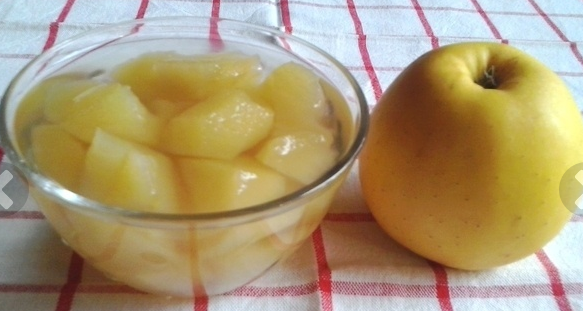 OZNAČI KVAČICOM U KOJIM FAZAMA PRIPREME KOMPOTA SI SUDJELOVAO/LA.operi jabukeoguli jabukenareži jabuke na kriškestavi jabuke u posudu s vodomuz pomoć roditelja upali štednjakdodaj šećer, vanil šećer, limun i cimetpazi na sat – 10 minuta kuhanja i gotovo jeoperi suđe koje si koristio/laprebriši radnu površinuprobaj ohlađeni kompot od jabuka